Set 2 ‘Special Friends, Fred Talk’   1	   2                                               3                                                 4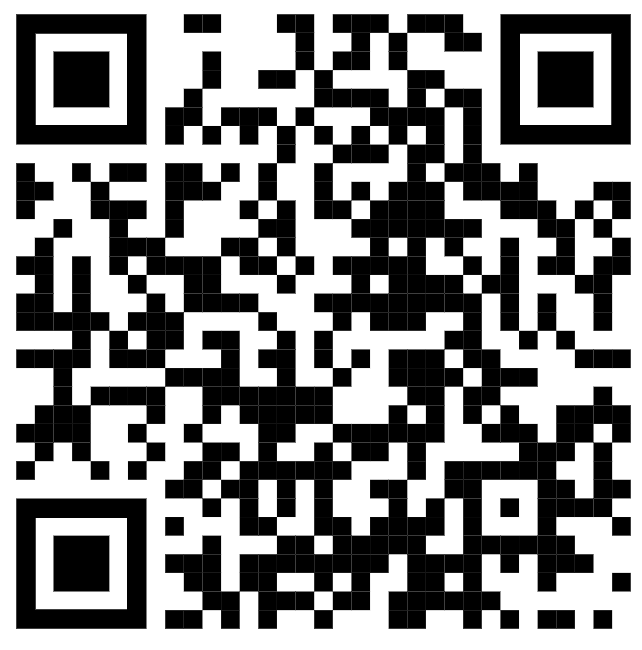 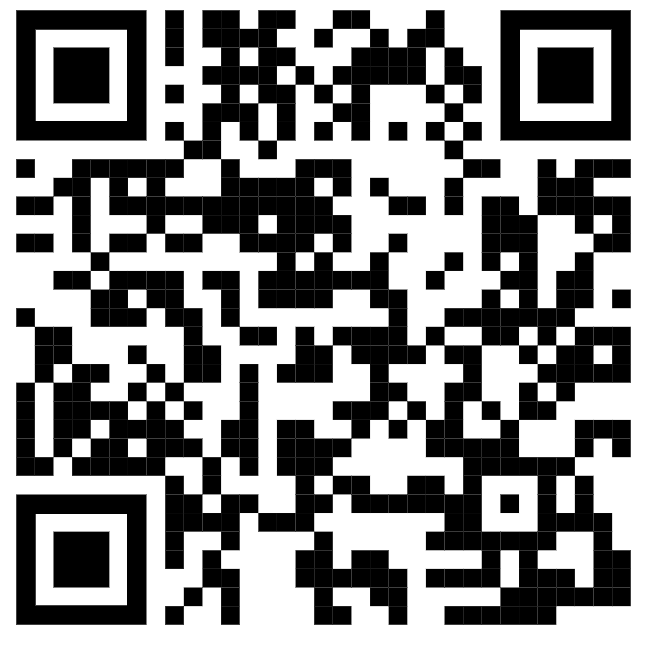 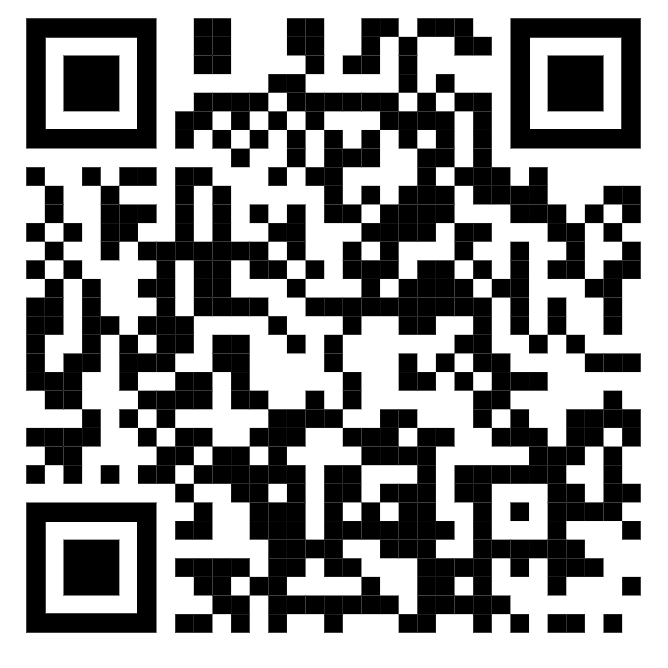 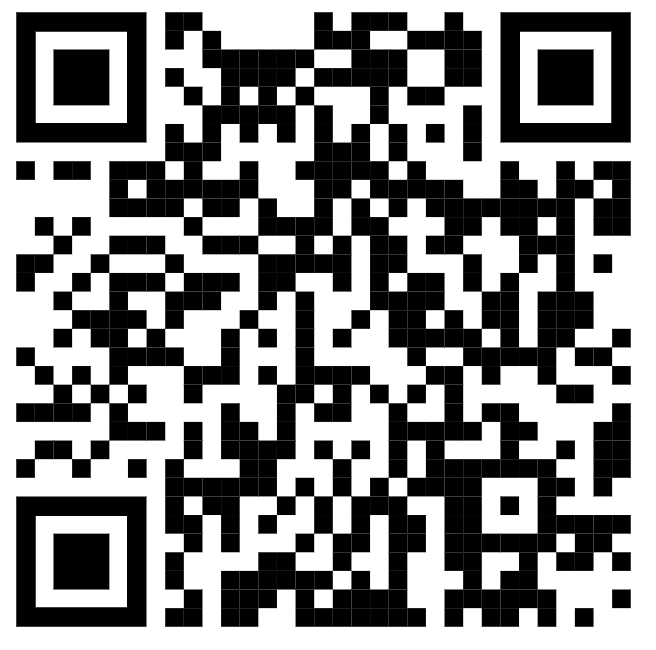     5				   6                                               7                                               8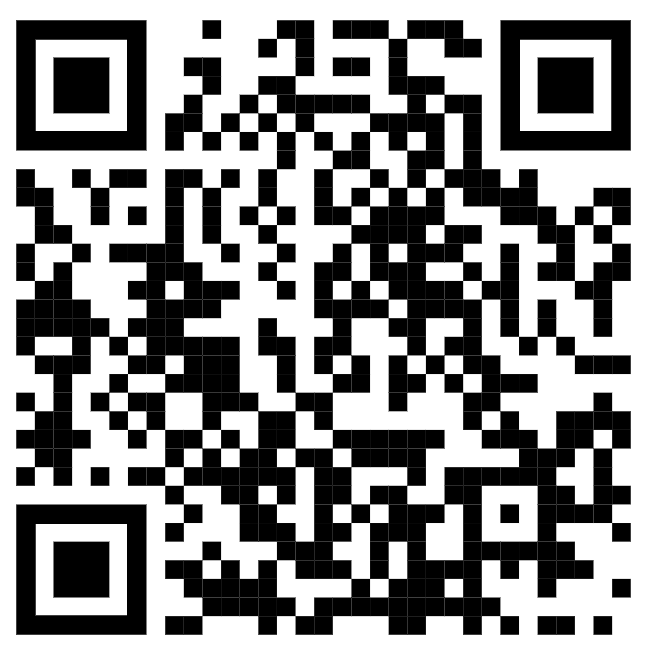 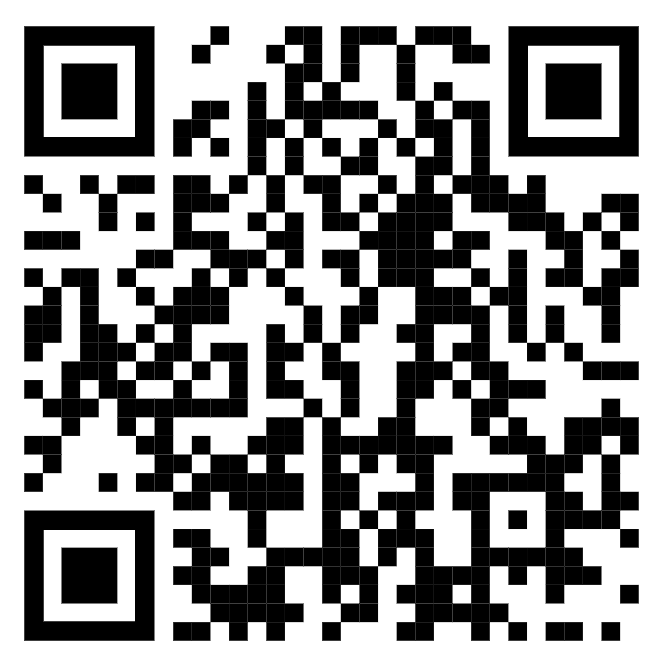 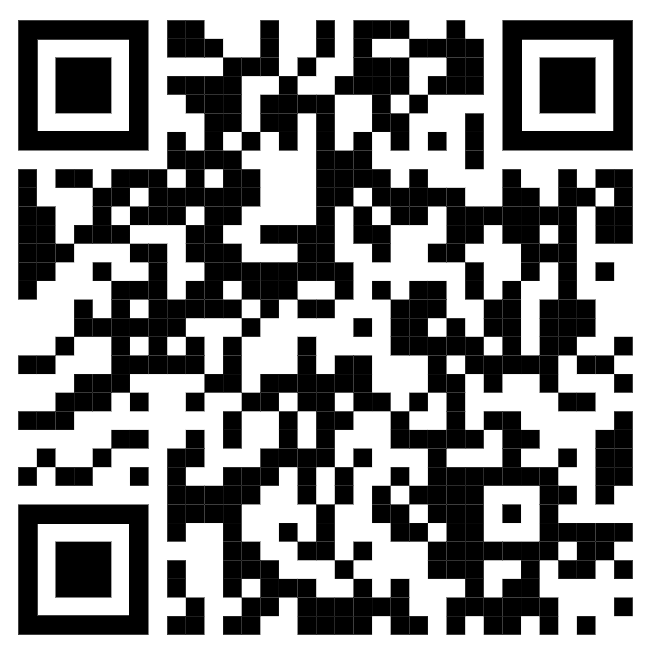 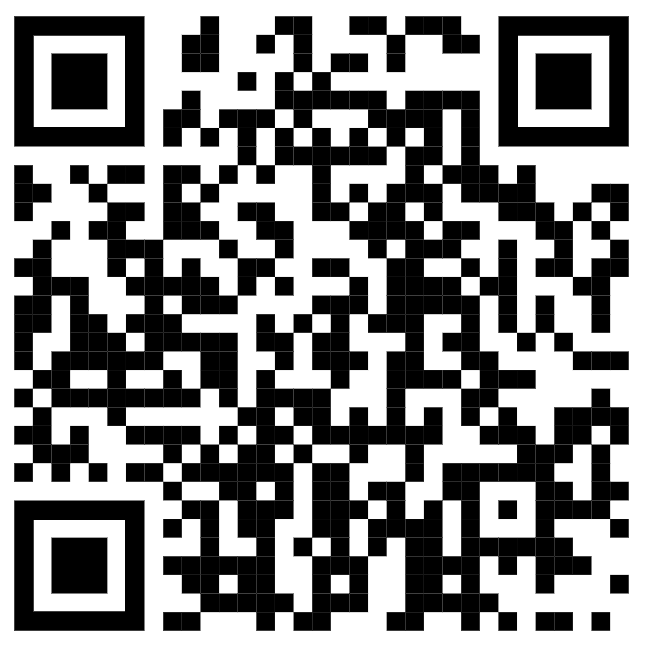     9                                                 10                                              11                                              12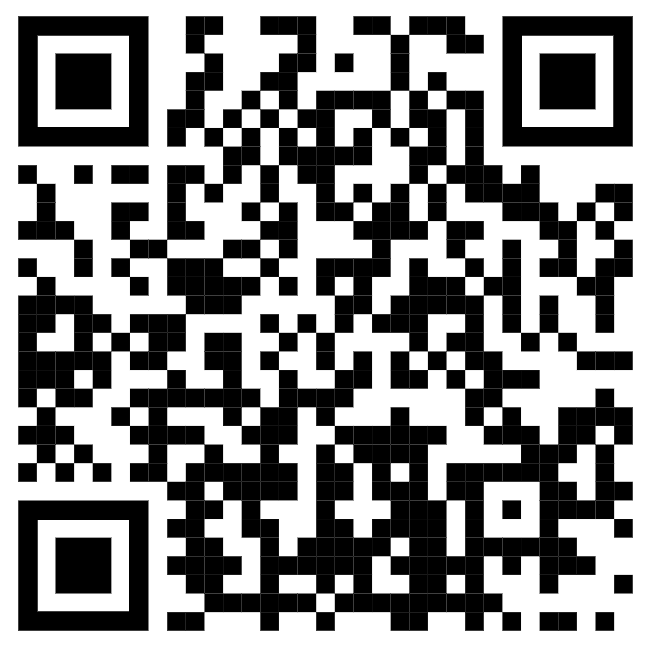 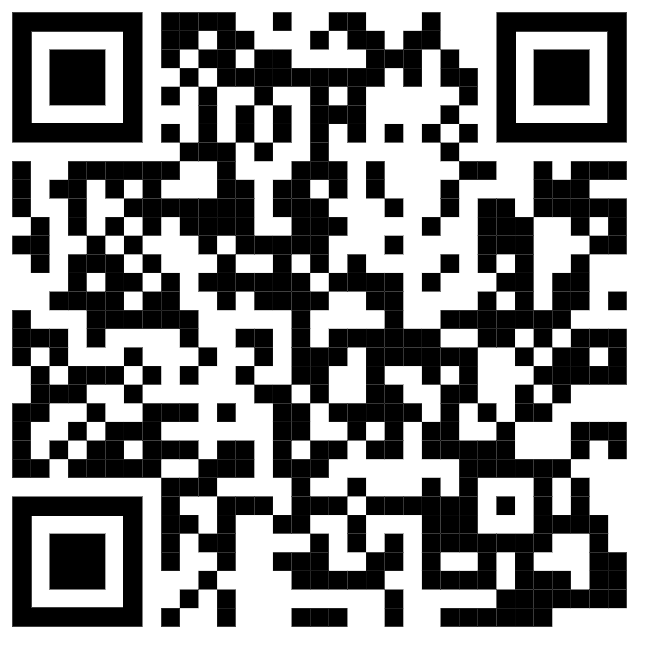 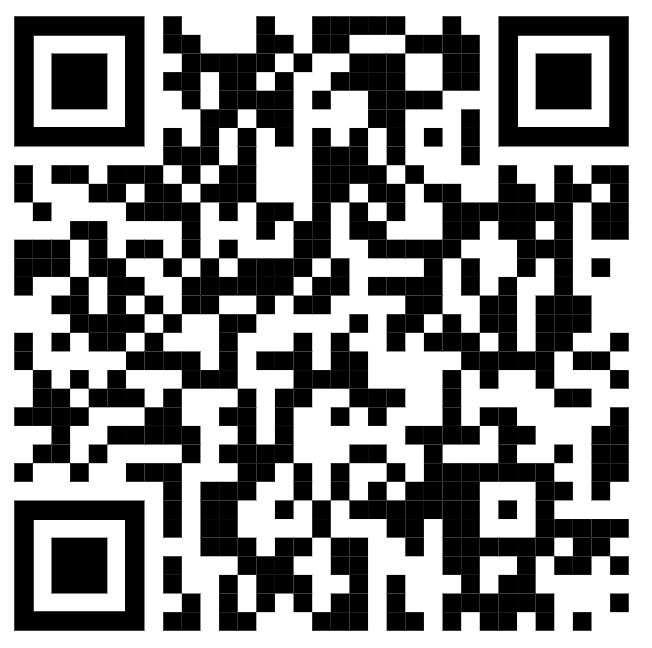 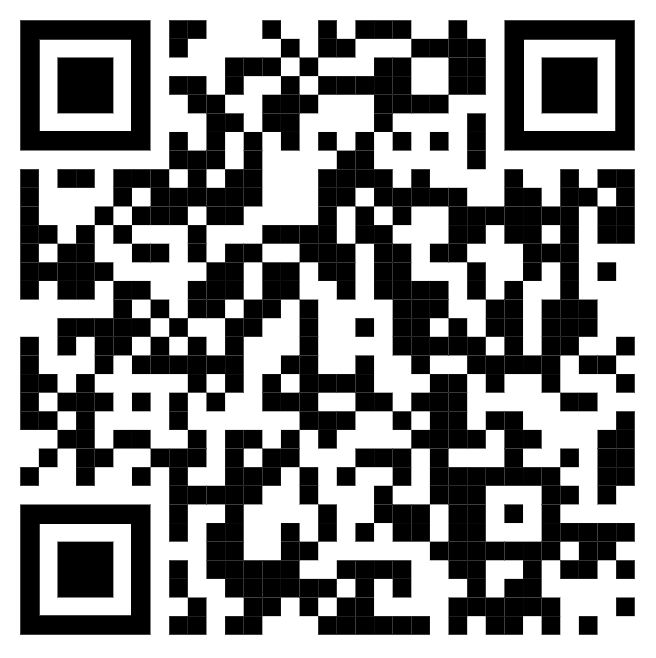     13                                                14                                              15                                            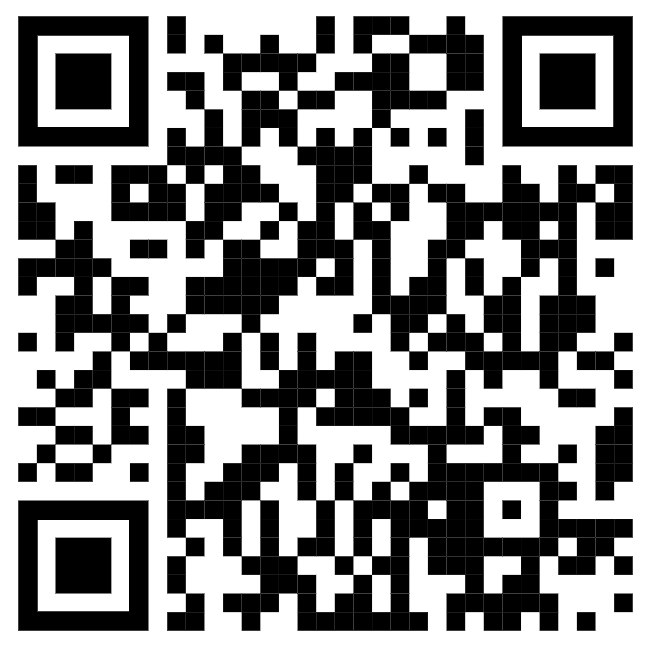 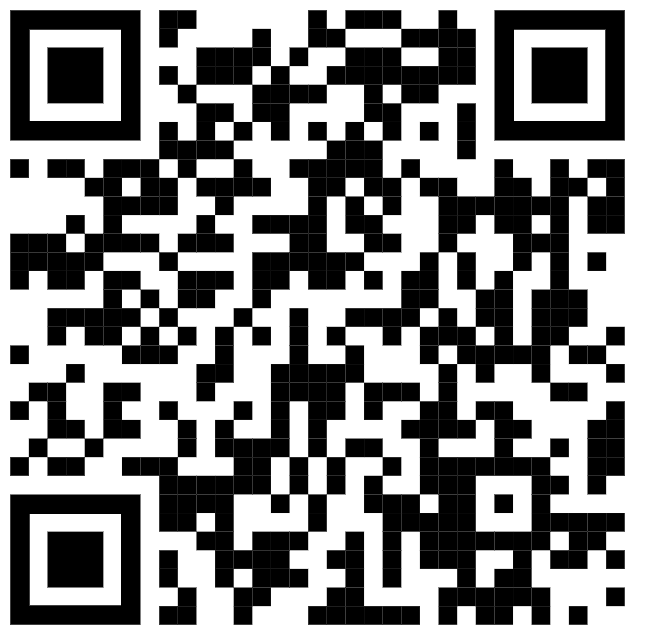 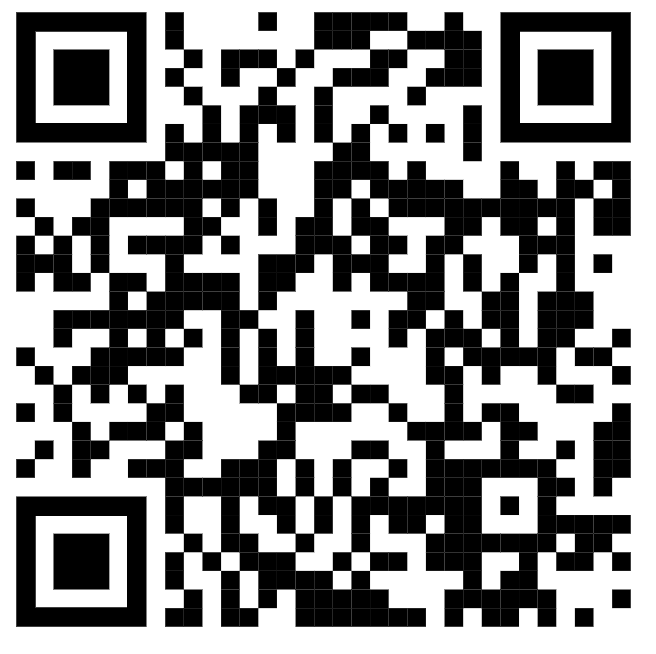 